WNIOSEKo dostosowanie licencji nr………………………………………………..na wykonywanie krajowego transportu drogowego w     zakresie przewozu osób taksówką do zmian ustawowychOznaczenie przedsiębiorcy:Imię i nazwisko/nazwa przedsiębiorcy  ………………………………………………………………………………………………………………...Siedziba przedsiębiorcy …………………………………………………………………………………………………........................Adres do korespondencji (jeśli inny niż ww.)…………………………………………………………………………………………………………………Nr telefonu…………………………………………………………………………………………………………………Przedsiębiorca posiada wpis do rejestru przedsiębiorców w:CEIDG   KRS     	numer  Numer NIP ………………………………………………………………………………………………...............ZAŁĄCZNIKI DO WNIOSKUOświadczenie członka(ów) organu zarządzającego osoby prawnej, osoby zarządzającej spółką jawną lub komandytową lub osoby prowadzącej działalność gospodarczą, że spełnia wymóg dobrej reputacji, o której mowa w art. 5c ust. 1 pkt 1 ustawy z dnia 6 września 2001 r. o transporcie drogowym (Dz. U. z 2022 r., poz. 2201 ze zmianami).Wykaz zgłaszanych pojazdów.Wykaz zgłaszanych kierowców.Zaświadczenie o niekaralności przedsiębiorcy osobiście wykonującego przewozy/zatrudnionych kierowców opatrzone datą nie wcześniejszą niż miesiąc przed złożeniem wniosku, że nie był prawomocnie skazany za przestępstwa przeciwko życiu i zdrowiu oraz przeciwko wolności seksualnej i obyczajności, a także za przestępstwa, o których mowa w art. 59 ustawy z dnia 29 lipca 2005 r. o przeciwdziałaniu narkomanii, a ponadto nie orzeczono prawomocnie wobec niego zakazu wykonywania zawodu kierowcy.Dowód uiszczenia opłaty za zmianę licencji i wydanie wypisów z tej licencji dokonanej na:Urząd Miasta i Gminy w Pleszewie  ul. Rynek 1, 63-300 Pleszewnr konta bankowego 40 8407 0003 0007 1000 2000 0413z dopiskiem „dostosowanie TAXI”TABELA OPŁATZgodnie z art. 13 Rozporządzenia Parlamentu Europejskiego i Rady (UE) 2016/679 z 27 kwietnia 2016 r. w sprawie ochrony osób fizycznych w związku z przetwarzaniem danych osobowych i w sprawie swobodnego przepływu takich danych oraz uchylenia dyrektywy 95/46/WE (ogólne rozporządzenie o ochronie danych, dalej RODO) informujemy, że administratorem Pani/Pana danych osobowych jest Miasto i Gmina Pleszew z siedzibą przy ul. Rynek 1, 63-300 Pleszew, tel. (62) 7428-300 .Pani/Pana dane osobowe przetwarzane będą w związku z wszczętym na Pani/Pana wnioskiem w spawie dostosowania licencji na wykonywanie transportu drogowego taksówką osobową (ustawa z dnia 6 września 2001 r. o transporcie drogowym (Dz. U. z 2022 r., poz. 2201 ze zmianami).Pani/Pana dane osobowe będą przetwarzane przez okres niezbędny do realizacji wskazanego powyżej celu przetwarzania, w tym również obowiązku archiwizacyjnego wynikającego z przepisów prawa.Zgodnie z przepisami prawa, na podstawie których odbywa się przetwarzanie danych oraz RODO, przysługuje Pani/Panu prawo: dostępu do treści danych, do sprostowania danych, do usunięcia danych, do ograniczenia przetwarzania danych, do wniesienia sprzeciwu wobec przetwarzania danych oraz wniesienia skargi do Prezesa Urzędu Ochrony Danych Osobowych.Podanie danych osobowych jest wymogiem ustawowym i wynika z przepisów prawa; w przypadku nie podania danych osobowych nie będą mogły  zostać zrealizowane obwiązki wynikające z ustawy.W związku z przetwarzaniem danych w celu wskazanym powyżej, Pani/Pana dane osobowe mogą być udostępniane innym podmiotom, którymi mogą być podmioty upoważnione do odbioru Pani/Pana danych osobowych na podstawie odpowiednich przepisów prawa.W przypadku gdy przetwarzanie danych osobowych odbywa się ma podstawie zgody, przysługuje Pani/Panu prawo do cofnięcia zgody w dowolnym momencie. Cofnięcie to nie ma wpływu na zgodność przetwarzania, którego dokonano na podstawie zgody przed jej cofnięciem, zgodnie z obowiązującym prawem..Pani/Pana dane osobowe nie będą przekazywane do państwa trzeciego/organizacji międzynarodowej, nie będą przetwarzane w sposób zautomatyzowany i nie będą podlegały profilowaniu.W sprawie ochrony danych osobowych można skontaktować się z Inspektorem Ochrony Danych Osobowych pod adresem e:mail: iod@pleszew.pl.  Pleszew, dnia ………………………………..	           ……………………………………………….                                                                                                                                                             podpis wnioskodawcy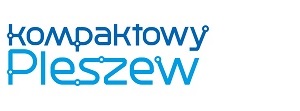 Urząd Miasta i Gminy Pleszew
Wydział Rozwoju i Analiz
Rynek 1, 63-300 Pleszew
Tel. (62) 7428-340, fax. (62)7428-301Okres ważności licencjiOpłata za zmianę licencji TAXIOpłata za wypisz licencji (dot. pojazdu zgłoszonego do licencji)Opłata za wypis z licencji   (dot. dodatkowozgłoszonego pojazdu)od 2 do 15 lat20 zł2 zł22 złod 16 do 30 lat25 zł2,50 zł27,50 złod 31 do 50 lat30 zł3 zł33 zł